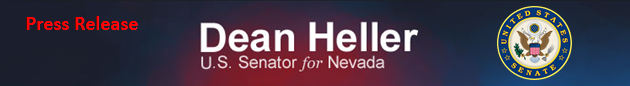 For Immediate Release:                          					Contact: Neal A. Patel January 9, 2015								  	 202-224-6244Heller Seeks to Recognize Jerusalem as Capital of Israel(Washington, DC) – Recently, United States Senator Dean Heller (R-NV) introduced the Jerusalem Embassy and Recognition Act of 2015, legislation that reaffirms America’s commitment to Israel to relocate the U.S. embassy from Tel Aviv to Jerusalem.“As a strong supporter of Israel, I am pleased to introduce the Jerusalem Embassy and Recognition Act of 2015. This legislation further confirms America’s support for one of our strongest allies by recognizing Jerusalem as the undivided capital of Israel. The United States must continue to stand beside Israel and this legislation honors promises our nation made years ago.”In 1995, Congress passed “The Jerusalem Embassy and Relocation Act,” which recognized Jerusalem as the capital of Israel by moving the U.S. Embassy from Tel Aviv to Jerusalem. To date, the promise to move the U.S. Embassy has not yet been fulfilled. Heller’s bill withholds certain State Department funds until that relocation is complete. ###